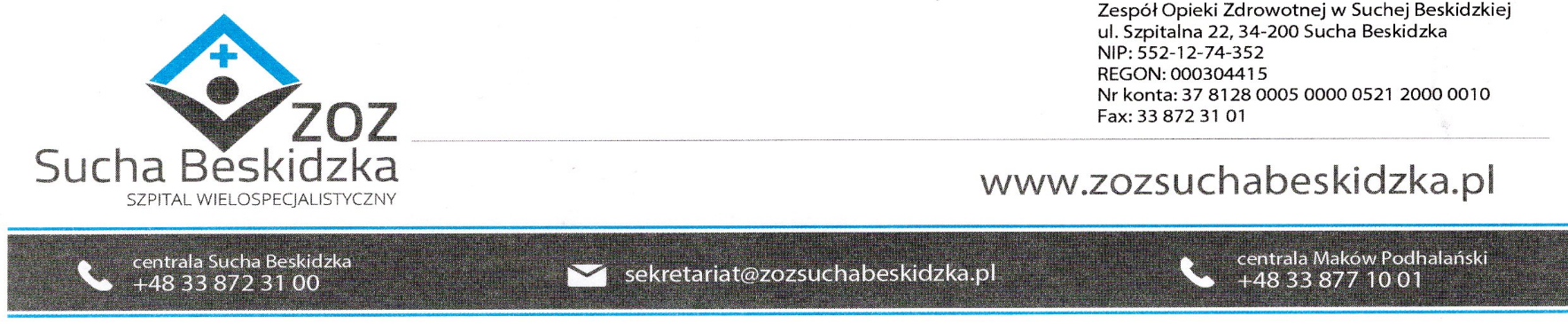 Znak: ZOZ.V.010/DZP/15/24                                     Sucha Beskidzka dnia 19.02.2024r.      Dotyczy: Postępowania na dostawę endoprotez. Dyrekcja Zespołu Opieki Zdrowotnej w Suchej Beskidzkiej odpowiada na poniższe pytanie:Czy Zamawiający w Pakiecie nr 1 (Załącznik nr 1a) wyrazi zgodę na dostarczanie implantów wraz z instrumentami na zasadzie Loaner Set tj. każdorazowo do zabiegu, po wcześniejszym uzgodnieniu terminu z Zamawiającym?Odp. Zamawiający nie wyrażą zgody, podtrzymuje zapisy SWZ.